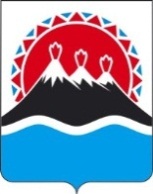 КРАЕВОЕ ГОСУДАРСТВЕННОЕ КАЗЕННОЕ УЧРЕЖДЕНИЕЦЕНТР ПО ОБЕСПЕЧЕНИЮ ДЕЯТЕЛЬНОСТИ ОБЩЕСТВЕННОЙ ПАЛАТЫ И УПОЛНОМОЧЕННЫХ КАМЧАТСКОГО КРАЯПРИКАЗ        г. Петропавловск-КамчатскийВ соответствии с Федеральным законом от 25.12.2008 № 273-ФЗ «О противодействии коррупции», Законом Камчатского края от 18.12.2008 № 192 «О противодействии коррупции в Камчатском крае», Уставом краевого государственного казенного учреждения «Центр по обеспечению деятельности Общественной палаты и Уполномоченных Камчатского края» и приказом Агентства по внутренней политике Камчатского края от 04.03.2019 № 38-п «О назначении на должность руководителя краевого государственного казенного учреждения «Центр по обеспечению деятельности Общественной палаты и Уполномоченных Камчатского края»ПРИКАЗЫВАЮ:утвердить Положение о конфликте интересов в краевом государственном казенном учреждении «Центр по обеспечению деятельности Общественной палаты и Уполномоченных Камчатского края» согласно приложению.Приложение к приказу КГКУ «Центр по обеспечению деятельности Общественной палаты и Уполномоченных Камчатского края» от 13.12.2019 № 10-п «Об утверждении Положения о конфликте интересов в краевом государственном казенном учре-ждении «Центр по обеспечению деятельности Общественной палаты и Уполномоченных Камчатского края»Положение о конфликте интересов в краевом государственном казенном учреждении «Центр по обеспечению деятельности Общественной палаты и Уполномоченных Камчатского края»1. Общие положения1.1. Настоящее Положение о конфликте интересов в краевом государственном казенном учреждении «Центр по обеспечению деятельности Общественной палаты и Уполномоченных Камчатского края» (далее – Учреждение) разработано в соответствии с Федеральным законом от 25.12.2008 № 273-ФЗ «О противодействии коррупции», статьей 27 Федерального закона от 12.01.1996 № 7-ФЗ «О некоммерческих организациях», с учетом Методических рекомендаций по разработке и принятию организациями мер по предупреждению и противодействию коррупции, разработанных Министерством труда и социальной защиты Российской Федерации, в целях определения системы мер по предотвращению и урегулированию конфликта интересов в рамках реализации уставных целей и задач казенного учреждения. 1.2. Основной задачей деятельности Учреждения по предотвращению и урегулированию конфликта интересов является ограничение влияния частных интересов, личной заинтересованности работников Учреждения на реализуемые ими трудовые функции, принимаемые деловые решения. 1.3. Конфликт интересов – ситуация, при которой личная заинтересованность (прямая или косвенная) работника Учреждения влияет или может повлиять на надлежащее исполнение им должностных (трудовых) обязанностей или при которой возникает или может возникнуть противоречие между личной заинтересованностью работника и правами, и законными интересами Учреждения, способное привести к причинению вреда правам и законным интересам, имуществу и (или) деловой репутации Учреждения.Под личной заинтересованностью работника Учреждения понимается материальная или иная заинтересованность, которая влияет или может повлиять на исполнение им должностных (трудовых) обязанностей. 1.4. Действие настоящего Положения распространяется на всех работников Учреждения, в том числе выполняющих работу по совместительству. 1.5. Содержание настоящего Положения доводится до сведения всех работников Учреждения под роспись, в том числе при приеме на работу (до подписания трудового договора).2. Основные принципы управления предотвращением и урегулированиемконфликта интересов2.1. Деятельность по предотвращению и урегулированию конфликта интересов в Учреждении осуществляется на основании следующих основных принципов: 1) приоритетное применение мер по предупреждению коррупции; 2) обязательность сообщения о реальном или потенциальном конфликте интересов; 3) индивидуальное рассмотрение и оценка репутационных рисков для Учреждения при выявлении каждого конфликта интересов и его урегулировании; 4) конфиденциальность сообщения о конфликте интересов и процесса его урегулирования, соблюдение баланса интересов Учреждения и работника Учреждения при урегулировании конфликта интересов; 5) защита работника Учреждения от преследования в связи с сообщением о конфликте интересов, который был своевременно обозначен работником Учреждения и урегулирован (предотвращен) Учреждением. 3. Обязанности работника Учреждения в связи с сообщением о конфликте интересов и его урегулированием3.1. Работник Учреждения при выполнении своих должностных обязанностей обязан: соблюдать интересы Учреждения, прежде всего в отношении целей его деятельности, руководствоваться интересами Учреждения без учета своих личных интересов, интересов своих родственников и друзей, избегать ситуаций и обстоятельств, которые могут привести к конфликту интересов, сообщать о возникшем (реальном) или потенциальном конфликте интересов, содействовать урегулированию возникшего конфликта интересов.3.2. Работник Учреждения при выполнении своих должностных обязанностей не должен использовать возможности Учреждения или допускать их использование в иных целях, помимо предусмотренных Уставом Учреждения. 4. Порядок оформления сообщения о конфликте интересов4.1. Ответственным за прием сообщения о возникающих (имеющихся) конфликтах интересов является заместитель руководителя Учреждения. 4.2. Информирование о конфликте интересов осуществляется в письменной форме путем направления на имя руководителя Учреждения сообщения о наличии личной заинтересованности при исполнении обязанностей, которая приводит или может привести к конфликту интересов в соответствии с Приложением № 1 к настоящему Положению. 4.3. Указанное в пункте 4.2 настоящего Положения сообщение работника Учреждения передается заместителю руководителя Учреждения и подлежит регистрации в течение двух рабочих дней со дня его поступления в журнале регистрации сообщений работников Учреждения о наличии личной заинтересованности (Приложение № 2 к настоящему Положению). 4.4. Допустимо первоначальное доведение информации о конфликте интересов в устной форме с последующей фиксацией в письменном виде.5. Механизм предотвращения и урегулирования конфликта интересов в Учреждении 5.1. Работники Учреждения обязаны принимать меры по предотвращению ситуации конфликта интересов, руководствуясь требованиями законодательства, Перечнем типовых ситуаций конфликта интересов и порядком их разрешения в Учреждении (Приложение № 3 к настоящему Положению). 5.2. Способами урегулирования конфликта интересов в Учреждении могут быть: ограничение доступа работника Учреждения к конкретной информации, которая может затрагивать его личные интересы, добровольный отказ работника Учреждения или его отстранение (постоянное или временное) от участия в обсуждении и процессе принятия решений по вопросам, которые находятся или могут оказаться под влиянием конфликта интересов, пересмотр и изменение функциональных обязанностей работника Учреждения, перевод работника Учреждения на должность, предусматривающую выполнение функциональных обязанностей, исключающих конфликт интересов, в соответствии с Трудовым кодексом Российской Федерации (далее – ТК РФ), отказ работника Учреждения от своего личного интереса, порождающего конфликт с интересами Учреждения, увольнение работника Учреждения по основаниям, установленным ТК РФ, иные способы в соответствии с Приложением № 3 к настоящему Положению. 5.3. При принятии решения о выборе конкретного способа урегулирования конфликта интересов учитывается степень личного интереса работника Учреждения, вероятность того, что его личный интерес будет реализован в ущерб интересам Учреждения. 6.Ответственность работников Учреждения за несоблюдение настоящего Положения6.1. Согласно части 1 статьи 13 Федерального закона «О противодействии коррупции» граждане Российской Федерации, иностранные граждане и лица без гражданства за совершение коррупционных правонарушений несут уголовную, административную, гражданско-правовую и дисциплинарную ответственность в соответствии с законодательством Российской Федерации. 6.2. В соответствии со статьей 192 ТК РФ к работнику Учреждения могут быть применены следующие дисциплинарные взыскания: 1) замечание; 2) выговор;  3) увольнение, в том числе: в случае однократного грубого нарушения работником трудовых обязанностей, выразившегося в разглашении охраняемой законом тайны (государственной, коммерческой и иной), ставшей известной работнику в связи с исполнением им трудовых обязанностей, в том числе разглашении персональных данных другого работника (подпункт «в» пункта 6 части 1 статьи 81 ТК РФ), в случае совершения виновных действий работником, непосредственно обслуживающим денежные или товарные ценности, если эти действия дают основание для утраты доверия к нему со стороны работодателя (пункт 7 части первой статьи 81 ТК РФ), по основанию, предусмотренному пунктом 7.1 части первой статьи 81 ТК РФ в случаях, когда виновные действия, дающие основания для утраты доверия, совершены работником по месту работы и в связи с исполнением им трудовых обязанностей. 6.3. Сделка, в совершении которой имеется заинтересованность, которая совершена с нарушением требований статьи 27 Федерального закона от 12.01.1996 № 7-ФЗ «О некоммерческих организациях», может быть признана судом недействительной в соответствии с указанными положениями данного Федерального закона и нормами гражданского законодательства. Заинтересованное лицо несет перед Учреждением ответственность в размере убытков, причиненных им этому Учреждению. Если убытки причинены Учреждению несколькими заинтересованными лицами, их ответственность перед Учреждением является солидарной. Приложение № 1                                                                 к Положению о конфликте интересов в  краевом государственном казенном учреждении «Центр по обеспечению деятельности Общественной палаты и Уполномоченных Камчатского края»                      ________________________________________________________________________________ (руководителю КГКУ «Центр по обеспечению деятельности Общественной палаты и Уполномоченных Камчатского края»)_________________________________________(ФИО)от              ______________________________________(ФИО, должность работника Учреждения, контактный телефон)Сообщение (уведомление)о наличии личной заинтересованности при исполнении обязанностей, которая приводит или может привести к конфликту интересовСообщаю о возникновении у меня личной заинтересованности при исполнении обязанностей, которая приводит или может привести к конфликту интересов (нужное подчеркнуть). Обстоятельства, являющиеся основанием возникновения личной заинтересованности: ________________________________________________________________Обязанности в соответствии с трудовым договором, на исполнение которых влияет или может повлиять личная заинтересованность: _______________________________________________________________________Предлагаемые меры по предотвращению или урегулированию конфликта интересов: __________________________________________________________________Лицо, направившее сообщение_________________________________________________________ __________________________________                      _____________________                            (ФИО)                                              (РАСШИФРОВКА ПОДПИСИ)                                                                          (ДАТА)Лицо, принявшее сообщение____________________________________________________________ ___________________________________                      _____________________                             (ФИО)                                           (РАСШИФРОВКА ПОДПИСИ)                                                                              (ДАТА)Регистрационный номер в журнале регистрации сообщений о наличии личной заинтересованности____________________________________________________________________________________Приложение № 2                                                                к Положению о конфликте интересов в краевом государственном казенном учреждении «Центр по обеспечению деятельности Общественной палаты и Уполномоченных Камчатского края»Журналрегистрации сообщений о наличии личной заинтересованности Приложение № 3                                                                 к Положению о конфликте интересов в  краевом государственном казенном учреждении «Центр по обеспечению деятельности Общественной палаты и Уполномоченных Камчатского края»Перечень типовых ситуаций конфликта интересов и порядок их разрешения в УчрежденииРуководитель (заместитель руководителя) Учреждения признаются лицами, заинтересованными в совершении Учреждением тех или действий, в том числе сделок, с другими организациями или гражданами, если указанные лица: - являются близкими родственниками представителя организации или гражданина, с которыми такое Учреждение заключает (намеревается заключить) сделку; - состоят с этими организациями или гражданами в трудовых отношениях, являются участниками, кредиторами этих организаций или граждан.При этом указанные организации или граждане являются поставщиками товаров (услуг) для Учреждения, крупными потребителями товаров (услуг), производимых Учреждением, владеют имуществом, которое полностью или частично образовано Учреждением, или могут извлекать выгоду из пользования, распоряжения имуществом Учреждения. Возможные способы предотвращения и (или) урегулирования конфликта интересов таких заинтересованных лиц и Учреждения, являющегося следствием заинтересованности в совершении Учреждением тех или иных действий, в том числе сделок: 1) заинтересованные лица обязаны соблюдать интересы Учреждения, прежде всего в отношении целей его деятельности и не должны использовать возможности Учреждения или допускать их использование в иных целях, помимо предусмотренных Уставом Учреждения; 2) если должностное (заинтересованное) лицо имеет заинтересованность в сделке, стороной которой является или намеревается быть, Учреждение, а также в случае иного противоречия интересов указанного лица и Учреждения в отношении существующей или предполагаемой сделки оно обязано сообщить в письменной форме о своей заинтересованности органу надзора за деятельностью Учреждения до момента принятия решения о заключении сделки. В случае если данный порядок не был соблюден, а сделка заключена, она может быть признана судом недействительной. В этом случае заинтересованное лицо несет перед Учреждением ответственность в размере убытков, причиненных им этому Учреждению. Если убытки причинены Учреждению несколькими заинтересованными лицами, их ответственность перед Учреждением является солидарной. Ситуация: Руководитель (работник) Учреждения в ходе выполнения своих трудовых обязанностей участвует в принятии решений, которые могут принести материальную или нематериальную выгоду лицам, являющимся его родственниками, друзьями или иным лицам, с которыми связана его личная заинтересованность. 1 пример. Одной из кандидатур на вакантную должность в Учреждении является лицо, с которым связана личная заинтересованность указанного работника Учреждения. Возможные способы предотвращения и (или) урегулирования конфликта интересов: 1) добровольно отказаться от принятия решения в пользу лица, с которым связана личная заинтересованность работника Учреждения;2) сообщить в письменной форме руководителю Учреждения о возникновении личной заинтересованности, которая приводит или может привести к конфликту интересов;3) руководитель Учреждения может принять решение об отстранении работника Учреждения от принятия решения, которое является предметом конфликта интересов либо о его переводе на иную должность, либо изменить круг его должностных обязанностей. 2 пример. Одной из кандидатур на вакантную должность в Учреждении является лицо, с которым связана личная заинтересованность руководителя Учреждения. Возможные способы предотвращения и (или) урегулирования конфликта интересов: 1) добровольно отказаться от принятия решения в пользу лица, с которым связана личная заинтересованность руководителя Учреждения; 2) сообщить в письменной форме руководителю Агентства по внутренней политике Камчатского края о возникновении личной заинтересованности, которая приводит или может привести к конфликту интересов; 3) решение вопроса об отстранении руководителя Учреждения от принятия решения, которое является предметом конфликта интересов, принимается руководителем Агентства по внутренней политике Камчатского края. Ситуация. Работник Учреждения, ответственный за осуществление закупок товаров, работ, услуг для обеспечения государственных (муниципальных) нужд, участвует в осуществлении выбора из ограниченного числа поставщиков в пользу организации, в которой руководителем (его заместителем, руководителем отдела продаж) является его родственник или иное лицо, с которым связана личная заинтересованность работника Учреждения.Возможные способы предотвращения и (или) урегулирования конфликта интересов: 1) сообщить в письменной форме руководителю Учреждения о возникновении личной заинтересованности, которая приводит или может привести к конфликту интересов (руководитель Учреждения сообщает о личной заинтересованности руководителю Агентства по внутренней политике Камчатского края); 2) руководитель Учреждения может принять одно из решений: - об отстранении работника Учреждения от исполнения обязанностей по осуществлению закупок, в которых одним из потенциальных поставщиков Учреждения является организация, руководителем, его заместителем, руководителем отдела продаж в которой является родственник работника Учреждения или иное лицо, с которым связана личная заинтересованность работника Учреждения; - о переводе такого работника Учреждения на иную должность; - об изменении круга должностных обязанностей работника Учреждения; 3) руководитель Учреждения может быть временно отстранен от принятия подобного решения.Ситуация. Работник Учреждения участвует в принятии решений об установлении, сохранении или прекращении деловых отношений Учреждения с организацией, от которой ему поступает предложение трудоустройства. Пример: организация, заинтересованная в заключении договора с Учреждением, предлагает трудоустройство работнику Учреждения, участвующему в принятии решений о заключении таких договоров, или иному лицу, с которым связана личная заинтересованность работника Учреждения. Возможные способы предотвращения и (или) урегулирования конфликта интересов:1) работнику Учреждения следует сообщить в письменной форме руководителю Учреждения о возникновении личной заинтересованности, которая приводит или может привести к конфликту интересов (руководитель Учреждения сообщает о личной заинтересованности руководителю Агентства по внутренней политике Камчатского края);2) руководитель Учреждения может принять решение об отстранении работника Учреждения временно от исполнения обязанностей по участию в принятии решений в отношении указанной организации; 3) руководитель Учреждения может быть временно отстранен от принятия решения в отношении указанной организации. 13.12.2019№10-пРУКОВОДИТЕЛЬ КГКУ«ЦЕНТР ПО ОБЕСПЕЧЕНИЮ ДЕЯТЕЛЬНОСТИ ОБЩЕСТВЕННОЙ ПАЛАТЫИ УПОЛНОМОЧЕННЫХ КАМЧАТСКОГО КРАЯ»  Т.В. КРЮКОВА№ п/пДата регистрации уведомления ФИО и должность лица, представившего сообщениеСодержание заинтересованности лица (сделка (иное действие), в совершении которой (которого) имеется заинтересованность лица)Ф.И.О., должность лица, принявшего сообщениеОтметка о передаче материалов представителю нанимателя (работодателю)